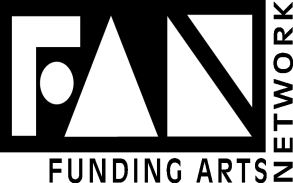 If you are interested in joining any FAN committees, please send the form below to: Funding Arts Network, VP Membership, P.O. Box 331864, Miami, FL 33233-1864 Choose a Committee (required): Cultural Camaraderie__________ Communications_______ Membership_______________Luncheons_________ Screening______For Screening, please choose your first two discipline choices: Dance, Theater, Visual, Orchestral Music, Vocal MusicDiscipline 1st Choice**(required)____________________________________________Discipline 2nd Choice**(required)______________________________________First Name (required)_________________________________________________________Last Name (required)____________________________________________________________If Corporate Member please provide business name_____________________________________ Email Address (required)______________________________________________________Mailing Address____________________________________________________________________________________________________________________________City___________________________________________________State_________________________________________ Zip Code___________________________Phone_________________________________________ FAX____________________________________Best Time to Call__________________________